Publicado en Barcelona el 01/04/2015 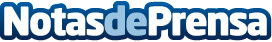 El 91% de las PYMES no sacan el ROI en las Redes SocialesSegún Rebeldes Marketing Online, para las Pymes el ROI es clave en Social Media. Y, sin embargo, un gran porcentaje de las Pymes desconocen a día de hoy la rentabilidad de su inversión en Social Media.
De hecho, las opiniones de Rebeldes Marketing Online, son que la mayoría de las Pymes fracasan al implementar una estrategia de Marketing en las Redes Sociales ya que existe una falta de conocimiento de cómo medir sus acciones desde estos canalesDatos de contacto:Isabel606365202Nota de prensa publicada en: https://www.notasdeprensa.es/el-91-de-las-pymes-no-sacan-el-roi-en-las Categorias: Marketing Emprendedores E-Commerce http://www.notasdeprensa.es